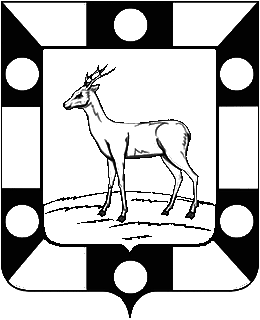 Собрание Представителей городского поселения Петра Дубрава муниципального района Волжский Самарской областиЧетвертого созываРЕШЕНИЕ25.02.2022г.                                                                                                            № 94  Об утверждении Положения «О порядке предоставления помещений для проведения встреч депутатов с избирателями».В соответствии с Федеральным законом от 26.07.2006 №135-ФЗ «О защите конкуренции», Федеральным законом от 08.05.1994 № 3-ФЗ «О статусе члена Совета Федерации и статусе депутата Государственной Думы Федерального Собрания Российской Федерации», Федеральным законом от 06.10.1999 №184-ФЗ «Об общих принципах организации законодательных (представительных) и исполнительных органов государственной власти субъектов Российской Федерации», Федеральным законом от 06.10.2003 №131-ФЗ «Об общих принципах организации местного самоуправления в Российской Федерации», Федеральным законом от 19.06.2004 № 54-ФЗ «О собраниях, митингах, демонстрациях, шествиях и пикетированиях», Законом Самарской области от 10.07.2008 №67-ГД «О гарантиях осуществления полномочий депутата, члена выборного органа местного самоуправления, выборного должностного лица местного самоуправления в Самарской области»,  Уставом городского поселения Петра Дубрава муниципального района Волжский Самарской области, Собрание Представителей городского поселения Петра Дубрава муниципального района Волжский Самарской области решило:1. Утвердить Положение «О порядке предоставления помещений для проведения встреч депутатов с избирателями» согласно приложению №1 к настоящему Решению.2. Утвердить перечень специально отведенных мест для проведения встреч депутатов с избирателями, а также перечень помещений, предоставляемых органами местного самоуправления для проведения встреч депутатов с избирателями согласно приложению № 2 к настоящему Решению.3. Разместить настоящее решение на сайте администрации городского поселения Петра Дубрава    муниципального района Волжский Самарской области.      4. Опубликовать настоящее Решение в печатном средстве информации городского поселения Петра Дубрава «Голос Дубравы».Председатель Собрания Представителейгородского поселения Петра Дубрава                                                        муниципального района Волжский Самарской области                                                                         Л.Н.ЛарюшинаГлава городского поселения                                                                                     Петра Дубрава муниципального                                                                             района Волжский Самарской области                                В.А. КрашенинниковПриложение №1к Решению Собрания Представителей городского поселения Петра Дубрава                                                        муниципального района Волжский Самарской области   от 25.02.2022г.   №94ПОЛОЖЕНИЕ"О ПОРЯДКЕ ПРЕДОСТАВЛЕНИЯ ПОМЕЩЕНИЙ ДЛЯ ПРОВЕДЕНИЯ ВСТРЕЧДЕПУТАТОВ С ИЗБИРАТЕЛЯМИ".1. Настоящее Положение определяет порядок предоставления помещений для проведения встреч депутатов различных уровней с избирателями в соответствии с частью 5.3 статьи 40 Федерального закона от 06.10.2003 N 131-ФЗ "Об общих принципах организации местного самоуправления в Российской Федерации" (далее - Положение).2. Администрация городского поселения Петра Дубрава муниципального района Волжский Самарской области (далее - Администрация) определяет специально отведенные места для проведения встреч депутата с избирателями и перечень помещений с учетом требований Федерального закона от 26.07.2006 №135-ФЗ «О защите конкуренции», Федерального закона от 08.05.1994 № 3-ФЗ «О статусе члена Совета Федерации и статусе депутата Государственной Думы Федерального Собрания Российской Федерации», Федерального закона от 06.10.1999 №184-ФЗ «Об общих принципах организации законодательных (представительных) и исполнительных органов государственной власти субъектов Российской Федерации», Федерального закона от 06.10.2003 №131-ФЗ «Об общих принципах организации местного самоуправления в Российской Федерации», Федерального закона от 19.06.2004 № 54-ФЗ «О собраниях, митингах, демонстрациях, шествиях и пикетированиях», Закона Самарской области от 10.07.2008 №67-ГД «О гарантиях осуществления полномочий депутата, члена выборного органа местного самоуправления, выборного должностного лица местного самоуправления в Самарской области».3. Нежилое помещение, находящееся в муниципальной собственности, для проведения депутатом встреч с избирателями предоставляется в безвозмездное пользование на основании постановления Администрации на основании письменного обращения (заявления) депутата по форме согласно приложению 1 к настоящему Положению. Письменное обращение (заявление) депутата должно быть направлено в Администрацию не позднее чем за 3 (три) дня до даты проведения встречи.Нежилое помещение должно быть оборудовано необходимой мебелью.4. Встречи депутата с избирателями в форме публичного мероприятия проводятся в соответствии с законодательством Российской Федерации о собраниях, митингах, демонстрациях, шествиях и пикетированиях.5. Расходы за пользование депутатом нежилым помещением осуществляются за счет средств местного бюджета.Приложение 1к Положениюо порядке предоставления помещений дляпроведения встреч депутатов с избирателями                                               В Администрацию г.п. Петра Дубрава                                                           м.р. Волжский                                               от _________________________                                                      (Ф.И.О. депутата)                   Заявление о предоставлении помещения               для проведения встреч депутата с избирателями    В соответствии с ________________________________________________________________  прошу предоставить помещение по адресу:____________________________________________________________________________________________________________________________________                        (место проведения встречи)для   проведения   встречи   с   избирателями,  которое  планируется  "___"___________ 20__ года в _________________________________________________________________,                                (время начала проведения встречи)продолжительностью _______________________________________________________.                                   (продолжительность встречи)Примерное число участников:   ______________________________________.Ответственный за проведение мероприятия (встречи)__________________________________________________________________                             (Ф.И.О., статус)    контактный телефон_____________________________________________.    Дата подачи заявки: ______________________________________________    Депутат_________________________________________________________  _______ _______________________________________________               (подпись)                (расшифровка подписи)    ___ _________ 20__ г.Приложение №2к Решению Собрания Представителейгородского поселения Петра Дубрава муниципального района Волжский Самарской области от 25.02.2022г. №94Перечень специально отведенных мест для проведения встреч депутатов с избирателями, а также перечень помещений, предоставляемых органами местного самоуправления для проведения встреч депутатов с избирателями.Специально отведенное место: парк п.г.т. Петра Дубрава.Самарская область, Волжский район, п.г.т. Петра Дубрава.Нежилое помещение: кабинет №8 администрации городского поселения Петра Дубрава.                    Самарская область, Волжский район, п.г.т. Петра Дубрава, ул. Климова,7, кабинет №8. 